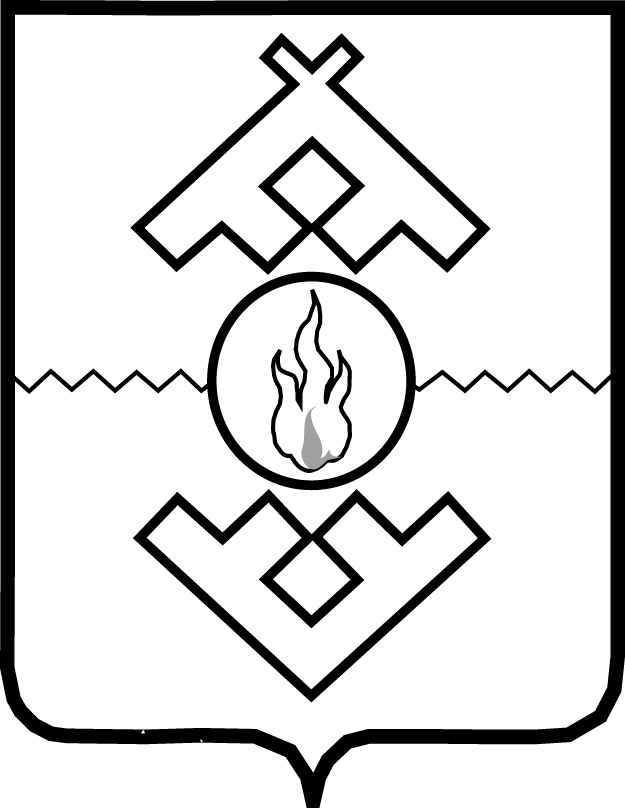 Администрация Ненецкого автономного округаПОСТАНОВЛЕНИЕот ___ __________ 2018 г. № ___-пг. Нарьян-МарО внесении изменений в государственную программу Ненецкого автономного округа «Обеспечение эпизоотического и ветеринарно-санитарного благополучия на территории Ненецкого автономного округа»В соответствии со статьей 179 Бюджетного кодекса Российской Федерации и Порядком разработки, реализации и оценки эффективности государственных программ Ненецкого автономного округа, утвержденным постановлением Администрации Ненецкого автономного округа от 23.07.2014 № 267-п, Администрация Ненецкого автономного округа ПОСТАНОВЛЯЕТ:1. Утвердить изменения в государственную программу Ненецкого автономного округа «Обеспечение эпизоотического
и ветеринарно-санитарного благополучия на территории Ненецкого автономного округа», утвержденную постановлением Администрации Ненецкого автономного округа от 03.10.2014 № 371-п (с изменениями, внесенными постановлением Администрации Ненецкого автономного округа от 01.12.2017 № 362-п), согласно Приложению.2. Настоящее постановление вступает в силу со дня его официального опубликования. Временно исполняющийобязанности губернатора  Ненецкого автономного округа                                                  А.В. ЦыбульскийПриложение к постановлению Администрации Ненецкого автономного округа от __ ________ 2018 г.  №__-п«О внесении изменений в государственную программу Ненецкого автономного округа «Обеспечение эпизоотического и ветеринарно-санитарного благополучия на территории Ненецкого автономного округа»Изменения в государственную программу Ненецкого автономного округа «Обеспечение эпизоотического и ветеринарно-санитарного благополучия на территорииНенецкого автономного округа»1. В паспорте государственной программы Ненецкого автономного округа «Обеспечение эпизоотического и ветеринарно-санитарного благополучия на территории Ненецкого автономного округа» (далее – Программа):1) строку «Перечень отдельных мероприятий и подпрограмм государственной программы» изложить в следующей редакции:«»;2) строку «Этапы и сроки реализации государственной программы» изложить в следующей редакции:«»;3) строку «Объемы бюджетных ассигнований государственной программы (в разбивке по источникам финансирования)» изложить
в следующей редакции:«».2. В разделе VII:1) наименование раздела изложить в следующей редакции:«Характеристика подпрограммы 1 «Предупреждение возникновения заболеваний и лечение животных, обеспечение безопасности сельскохозяйственной продукции»;2) наименование Паспорта подпрограммы 1 изложить в следующей редакции:«Предупреждение возникновения заболеваний и лечение животных, обеспечение безопасности сельскохозяйственной продукции»;3) строку «Наименование подпрограммы» изложить в следующей редакции:«»;4) строку «Этапы и сроки реализации подпрограммы» изложить в следующей редакции:«»;5) строку «Объемы бюджетных ассигнований подпрограммы (в разбивке по источникам финансирования)» изложить в следующей редакции: «».3. Приложение 1 к Программе изложить в следующей редакции: «Приложение 1к государственной программе Ненецкого автономного округа «Обеспечение эпизоотического и ветеринарно-санитарного благополучия на территории Ненецкого автономного округа», утвержденной постановлением Администрации Ненецкого автономного округаот 03.10.2014 № 371-пСведенияо целевых показателях государственной программы Ненецкогоавтономного округа «Обеспечение эпизоотическогои ветеринарно-санитарного благополучияна территории Ненецкого автономного округа»4. В Приложение 2 к Программе:1) слова «Отдельное мероприятие 1 «Осуществление регионального государственного ветеринарного надзора на территории Ненецкого автономного округа» заменить словами «Отдельные мероприятия программы (Осуществление регионального государственного ветеринарного надзора на территории Ненецкого автономного округа)»;2) слова «Подпрограмма 1 Профилактика, диагностика и лечение болезней животных, защита населения от болезней, общих для человека и животных» заменить словами «Подпрограмма 1 «Предупреждение возникновения заболеваний и лечение животных, обеспечение безопасности сельскохозяйственной продукции».5. Приложение 3 к Программе изложить в следующей редакции: «Приложение 3к государственной программе Ненецкого автономного округа «Обеспечение эпизоотического и ветеринарно-санитарного благополучия на территории Ненецкого автономного округа», утвержденной постановлением Администрации Ненецкого автономного округаот 03.10.2014 № 371-пПереченьмероприятий государственной программы Ненецкогоавтономного округа «Обеспечение эпизоотического иветеринарно-санитарного благополучия на территорииНенецкого автономного округа»                                                                                                                                                                                                             ».6. Приложение 4 к Программе признать утратившим силу. __________Перечень отдельных мероприятий и подпрограмм государственной программыОтдельные мероприятия программы (Осуществление регионального государственного ветеринарного надзора на территории Ненецкого автономного округа);Подпрограмма 1 «Предупреждение возникновения заболеваний и лечение животных, обеспечение безопасности сельскохозяйственной продукции».Этапы и сроки реализации государственной программыГосударственная программа реализуется в один этап в течение 2015 - 2020 годовОбъемы бюджетных ассигнований государственной программы (в разбивке по источникам финансирования) Программа финансируется за счет средств окружного бюджета.Общий объем финансирования составляет 536 180,4 тыс. рублей.Наименование подпрограммыПредупреждение возникновения заболеваний и лечение животных, обеспечение безопасности сельскохозяйственной продукцииЭтапы и сроки реализации подпрограммыПодпрограмма реализуется в один этап в течение 2015 - 2020 годовОбъемы бюджетных ассигнований подпрограммы
(в разбивке по источникам финансирования)Подпрограмма финансируется за счет средств окружного бюджета. Общий объем финансирования составляет            479 209,7 тыс. рублей.№ п/пНаименование целевого показателяЕд. изм.Значение целевого показателяЗначение целевого показателяЗначение целевого показателяЗначение целевого показателяЗначение целевого показателяЗначение целевого показателяЗначение целевого показателяНормативный правовой акт, которым утверждена методика расчета показателя (указывается пункт федерального плана статистических работ, ссылка на методику, принятую международными организациями, методику, утвержденную федеральными органами исполнительной власти, исполнительными органами государственной власти Ненецкого автономного округа)№ п/пНаименование целевого показателяЕд. изм.2014 год2015 год2016 год2017 год2018 год2019 год2020 годНормативный правовой акт, которым утверждена методика расчета показателя (указывается пункт федерального плана статистических работ, ссылка на методику, принятую международными организациями, методику, утвержденную федеральными органами исполнительной власти, исполнительными органами государственной власти Ненецкого автономного округа)1234567891011Государственная программа «Обеспечение эпизоотического и ветеринарно-санитарного благополучия на территории Ненецкого автономного округа»Государственная программа «Обеспечение эпизоотического и ветеринарно-санитарного благополучия на территории Ненецкого автономного округа»Государственная программа «Обеспечение эпизоотического и ветеринарно-санитарного благополучия на территории Ненецкого автономного округа»Государственная программа «Обеспечение эпизоотического и ветеринарно-санитарного благополучия на территории Ненецкого автономного округа»Государственная программа «Обеспечение эпизоотического и ветеринарно-санитарного благополучия на территории Ненецкого автономного округа»Государственная программа «Обеспечение эпизоотического и ветеринарно-санитарного благополучия на территории Ненецкого автономного округа»Государственная программа «Обеспечение эпизоотического и ветеринарно-санитарного благополучия на территории Ненецкого автономного округа»Государственная программа «Обеспечение эпизоотического и ветеринарно-санитарного благополучия на территории Ненецкого автономного округа»Государственная программа «Обеспечение эпизоотического и ветеринарно-санитарного благополучия на территории Ненецкого автономного округа»Государственная программа «Обеспечение эпизоотического и ветеринарно-санитарного благополучия на территории Ненецкого автономного округа»Государственная программа «Обеспечение эпизоотического и ветеринарно-санитарного благополучия на территории Ненецкого автономного округа»Отдельные мероприятия программы (Осуществление регионального государственного ветеринарного надзора на территории Ненецкого автономного округа)Отдельные мероприятия программы (Осуществление регионального государственного ветеринарного надзора на территории Ненецкого автономного округа)Отдельные мероприятия программы (Осуществление регионального государственного ветеринарного надзора на территории Ненецкого автономного округа)Отдельные мероприятия программы (Осуществление регионального государственного ветеринарного надзора на территории Ненецкого автономного округа)Отдельные мероприятия программы (Осуществление регионального государственного ветеринарного надзора на территории Ненецкого автономного округа)Отдельные мероприятия программы (Осуществление регионального государственного ветеринарного надзора на территории Ненецкого автономного округа)Отдельные мероприятия программы (Осуществление регионального государственного ветеринарного надзора на территории Ненецкого автономного округа)Отдельные мероприятия программы (Осуществление регионального государственного ветеринарного надзора на территории Ненецкого автономного округа)Отдельные мероприятия программы (Осуществление регионального государственного ветеринарного надзора на территории Ненецкого автономного округа)Отдельные мероприятия программы (Осуществление регионального государственного ветеринарного надзора на территории Ненецкого автономного округа)Отдельные мероприятия программы (Осуществление регионального государственного ветеринарного надзора на территории Ненецкого автономного округа)12345678910111.Доля проведенных Государственной инспекцией по ветеринарии Ненецкого автономного округа контрольно-надзорных мероприятий в отношении юридических лиц, индивидуальных предпринимателей, занимающихся оборотом сельскохозяйственной продукции, являющейся объектом государственного ветеринарного надзора, от запланированных контрольно-надзорных мероприятий%100100100-100100100Приказ Государственной инспекции по ветеринарии Ненецкого автономного округа от 22.08.2014 № 24 «Об утверждении Методики расчета целевых показателей государственной программы Ненецкого автономного округа «Обеспечение эпизоотического и ветеринарно-санитарного благополучия на территории Ненецкого автономного округа»Подпрограмма 1 «Предупреждение возникновения заболеваний и лечение животных, обеспечение безопасности сельскохозяйственной продукции»Подпрограмма 1 «Предупреждение возникновения заболеваний и лечение животных, обеспечение безопасности сельскохозяйственной продукции»Подпрограмма 1 «Предупреждение возникновения заболеваний и лечение животных, обеспечение безопасности сельскохозяйственной продукции»Подпрограмма 1 «Предупреждение возникновения заболеваний и лечение животных, обеспечение безопасности сельскохозяйственной продукции»Подпрограмма 1 «Предупреждение возникновения заболеваний и лечение животных, обеспечение безопасности сельскохозяйственной продукции»Подпрограмма 1 «Предупреждение возникновения заболеваний и лечение животных, обеспечение безопасности сельскохозяйственной продукции»Подпрограмма 1 «Предупреждение возникновения заболеваний и лечение животных, обеспечение безопасности сельскохозяйственной продукции»Подпрограмма 1 «Предупреждение возникновения заболеваний и лечение животных, обеспечение безопасности сельскохозяйственной продукции»Подпрограмма 1 «Предупреждение возникновения заболеваний и лечение животных, обеспечение безопасности сельскохозяйственной продукции»Подпрограмма 1 «Предупреждение возникновения заболеваний и лечение животных, обеспечение безопасности сельскохозяйственной продукции»Подпрограмма 1 «Предупреждение возникновения заболеваний и лечение животных, обеспечение безопасности сельскохозяйственной продукции»2.Количество случаев заражения населения особо опасными болезнями, общими для человека и животныхЕд.0000000Приказ Государственной инспекции по ветеринарии Ненецкого автономного округа от 22.08.2014 № 24 «Об утверждении Методики расчета целевых показателей государственной программы Ненецкого автономного округа «Обеспечение эпизоотического и ветеринарно-санитарного благополучия на территории Ненецкого автономного округа»3.Доля ликвидированных очагов особо опасных заболеваний животных к выявленным очагам%100100100100100100100Приказ Государственной инспекции по ветеринарии Ненецкого автономного округа от 22.08.2014 № 24 «Об утверждении Методики расчета целевых показателей государственной программы Ненецкого автономного округа «Обеспечение эпизоотического и ветеринарно-санитарного благополучия на территории Ненецкого автономного округа»4.Доля выпуска безопасной в ветеринарном отношении сельскохозяйствен-ной продукции, произведенной на территории Ненецкого автономного округа от количества продукции, подвергнутой ветеринарно-санитарной экспертизе%100100100100100100100Приказ Государственной инспекции по ветеринарии Ненецкого автономного округа от 22.08.2014 № 24 «Об утверждении Методики расчета целевых показателей государственной программы Ненецкого автономного округа «Обеспечение эпизоотического и ветеринарно-санитарного благополучия на территории Ненецкого автономного округа»№ п/пНаименование отдельного мероприятия, подпрограммы, основного мероприятияОтветственный исполнитель, соисполнитель, участникКод целевой статьи расходов окружного бюджетаКод целевой статьи расходов окружного бюджетаКод целевой статьи расходов окружного бюджетаСрок начала реализацииСрок окончания реализацииИсточник финансированияОбъем бюджетных ассигнований по годам реализации  (тыс. руб.)Объем бюджетных ассигнований по годам реализации  (тыс. руб.)Объем бюджетных ассигнований по годам реализации  (тыс. руб.)Объем бюджетных ассигнований по годам реализации  (тыс. руб.)Объем бюджетных ассигнований по годам реализации  (тыс. руб.)Объем бюджетных ассигнований по годам реализации  (тыс. руб.)Объем бюджетных ассигнований по годам реализации  (тыс. руб.)Целевой показатель, для достижения значений которого реализуется данное мероприятие№ п/пНаименование отдельного мероприятия, подпрограммы, основного мероприятияОтветственный исполнитель, соисполнитель, участникГПЦ/ПГПОМСрок начала реализацииСрок окончания реализацииИсточник финансированияВсего20152016201720182019202012345678910111213141516171.Всего по государственной программеВсего по государственной программеХХХ20152020всего536 180,4135 524,897 304,973 987,483 618,772 872,372 872,3Х1.Всего по государственной программеВсего по государственной программе0800020152020ОБ536 180,4135 524,897 304,973 987,483 618,772 872,372 872,3Х2.Отдельные мероприятия программыГосударственная инспекция по ветеринарии Ненецкого автономного округаХХХ20152020всего56 970,712 867,012 307,7-11 128,010 334,010 334,0Доля проведенных Государственной инспекцией по ветеринарии Ненецкого автономного округа контрольно-надзорных мероприятий в отношении юридических лиц, индивидуальных предпринимателей, занимающихся оборотом сельскохозяйственной продукции, являющейся объектом государственного ветеринарного надзора, от запланированных контрольно-надзорных мероприятий2.Отдельные мероприятия программыГосударственная инспекция по ветеринарии Ненецкого автономного округа08Ц0020152020ОБ56 970,712 867,012 307,7-11 128,010 334,010 334,0Доля проведенных Государственной инспекцией по ветеринарии Ненецкого автономного округа контрольно-надзорных мероприятий в отношении юридических лиц, индивидуальных предпринимателей, занимающихся оборотом сельскохозяйственной продукции, являющейся объектом государственного ветеринарного надзора, от запланированных контрольно-надзорных мероприятий12345678910111213141516173.Подпрограмма 1 «Предупреждение возникновения заболеваний и лечение животных, обеспечение безопасности сельскохозяйствен-ной продукции»Казенное учреждение Ненецкого автономного округа «Станция по борьбе с болезнями животных»ХХХ20152020всего479 209,7122 657,884 997,273 987,472 490,762 538,362 538,3Х3.Подпрограмма 1 «Предупреждение возникновения заболеваний и лечение животных, обеспечение безопасности сельскохозяйствен-ной продукции»Казенное учреждение Ненецкого автономного округа «Станция по борьбе с болезнями животных»0810020152020ОБ479 209,7122 657,884 997,273 987,472 490,762 538,362 538,3Х3.1.Основное мероприятие «Оказание ветеринарных услуг»Казенное учреждение Ненецкого автономного округа «Станция по борьбе с болезнями животных»ХХХ20152020всего458 834,3102 282,484 997,273 987,472 490,762 538,362 538,3Количество случаев заражения населения особо опасными болезнями, общими для человека и животныхДоля ликвидированных очагов особо опасных заболеваний животных к выявленным очагамДоля выпуска безопасной в ветеринарном отношении сельскохозяйственной продукции, произведенной на территории Ненецкого автономного округа от количества продукции, подвергнутой ветеринарно-санитарной экспертизе3.1.Основное мероприятие «Оказание ветеринарных услуг»Казенное учреждение Ненецкого автономного округа «Станция по борьбе с болезнями животных»0810120152020ОБ458 834,3102 282,484 997,273 987,472 490,762 538,362 538,3Количество случаев заражения населения особо опасными болезнями, общими для человека и животныхДоля ликвидированных очагов особо опасных заболеваний животных к выявленным очагамДоля выпуска безопасной в ветеринарном отношении сельскохозяйственной продукции, произведенной на территории Ненецкого автономного округа от количества продукции, подвергнутой ветеринарно-санитарной экспертизе1234567891011121314151617174.Строительство приюта для бездомных животных в г. Нарьян-МареКазенное учреждение Ненецкого автономного округа «Централизован-ный стройзаказчик»ХХХ20142015всего9 552,79 552,7-----Количество случаев заражения населения особо опасными болезнями, общими для человека и животныхКоличество случаев заражения населения особо опасными болезнями, общими для человека и животных4.Строительство приюта для бездомных животных в г. Нарьян-МареКазенное учреждение Ненецкого автономного округа «Централизован-ный стройзаказчик»ХХХ20142015ОБ9 552,79 552,7-----Количество случаев заражения населения особо опасными болезнями, общими для человека и животныхКоличество случаев заражения населения особо опасными болезнями, общими для человека и животных5.Строительство Ненецкой станции по борьбе с болезнями животных с разработкой ПСДКазенное учреждение Ненецкого автономного округа «Централизован-ный стройзаказчик»ХХХ20132015всего10 822,710 822,7-----Доля выпуска безопасной в ветеринарном отношении сельскохозяйственной продукции, произведенной на территории Ненецкого автономного округа от количества продукции, подвергнутой ветеринарно-санитарной экспертизеДоля выпуска безопасной в ветеринарном отношении сельскохозяйственной продукции, произведенной на территории Ненецкого автономного округа от количества продукции, подвергнутой ветеринарно-санитарной экспертизе5.Строительство Ненецкой станции по борьбе с болезнями животных с разработкой ПСДКазенное учреждение Ненецкого автономного округа «Централизован-ный стройзаказчик»ХХХ20132015ОБ10 822,710 822,7-----Доля выпуска безопасной в ветеринарном отношении сельскохозяйственной продукции, произведенной на территории Ненецкого автономного округа от количества продукции, подвергнутой ветеринарно-санитарной экспертизеДоля выпуска безопасной в ветеринарном отношении сельскохозяйственной продукции, произведенной на территории Ненецкого автономного округа от количества продукции, подвергнутой ветеринарно-санитарной экспертизе